                      Творческая мастерская « Эти забавные животные»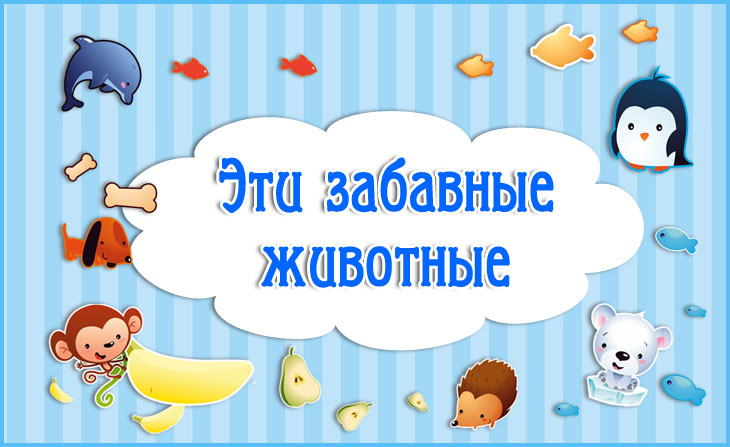                           Дорогие ребята и уважаемые родители!Если Вы любите животных, хотите творить своими руками, интересно проводить досуг– это к нам!!! Здесь вы научитесь лепить животных из пластилина.Муниципальное бюджетное учреждение дополнительного образования«Детский эколого – биологический Центр» города Каменск – Шахтинский, врамках мероприятий модуля программы «Зоология», приглашает вас окунуться в волшебный мир забавных животных. ^ Принять участие могут все желающие в возрасте от 5 до 18 лет.^ Данное мероприятие будет доступно  с 8  по 9 июля  2020 года Что необходимо для участия:1. Подписаться на нашу страничку официального сообщества МБУ ДО "Детский эколого-биологический Центр" в Вк  https://vk.com/club182679497 2. Найти информацию о мероприятии, нажать  на картинку и отправиться в удивительный мир животных. 3.Сфотографировать свою работу;4 Подписать работу: Название, ФИО участника и возраст;5.По окончанию выполнения творческих работ необходимо прислать ихфотографии организатору на Ватцап тел. 89081778467 Эльвира ХамитовнаПолюбоваться работами после окончания мероприятия может каждыйжелающий в группе ВК https://vk.com/club182679497                  Желаю вам творческого вдохновения!